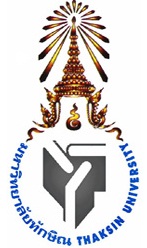 มคอ. 3 รายละเอียดรายวิชาCourse Specificationรหัสวิชา 0801432  ชื่อวิชา กฎหมายปกครอง 2(Administrative Law 2)รายวิชานี้เป็นส่วนหนึ่งของหลักสูตรนิติศาสตรบัณฑิต สาขาวิชานิติศาสตร์หลักสูตรปรับปรุง พ.ศ. 2555คณะนิติศาสตร์มหาวิทยาลัยทักษิณสารบัญหมวด									                            หน้า    หมวด 1	ข้อมูลทั่วไป							            	 1    หมวด 2	จุดมุ่งหมายและวัตถุประสงค์					            	 2    หมวด 3	ลักษณะและการดำเนินการ					            	 3    หมวด 4	การพัฒนาผลการเรียนรู้ของนิสิต				                      	 4    หมวด 5	แผนการสอนและการประเมินผล					            	 8    หมวด 6	ทรัพยากรประกอบการเรียนการสอน				           	11    หมวด 7	การประเมินและปรับปรุงการดำเนินการของรายวิชา		            12รายละเอียดรายวิชา(Course Specification)ชื่อสถาบันอุดมศึกษา		:	มหาวิทยาลัยทักษิณวิทยาเขต/คณะ/ภาควิชา		:	วิทยาเขตสงขลา/คณะนิติศาสตร์  หมวดที่ 1 ข้อมูลโดยทั่วไป1. รหัสและชื่อรายวิชา รหัสวิชา	    0801432     ชื่อวิชา	    กฎหมายปกครอง 2 (Administrative Law 2)2. จำนวนหน่วยกิต หรือจำนวนชั่วโมง           2 หน่วยกิต (2-0-4)3. หลักสูตรและประเภทรายวิชา 	หลักสูตรนิติศาสตรบัณฑิต / รายวิชาในหมวดเอกบังคับ4. อาจารย์ผู้รับผิดชอบรายวิชาและอาจารย์ผู้สอน	อาจารย์เอกราช สุวรรณรัตน์5. ภาคเรียน/ชั้นปีที่เรียน 	ภาคเรียนปลาย / นิสิตตกค้างรักษาสภาพ6. รายวิชาที่เรียนมาก่อน (Pre-requisite) -7. รายวิชาที่ต้องเรียนพร้อมกัน (Co-requisites) 	-8. สถานที่เรียน	มหาวิทยาลัยทักษิณ วิทยาเขตพัทลุง 9. วันที่จัดทำหรือปรับปรุงรายละเอียดของรายวิชาครั้งล่าสุด 	พฤศจิกายน 2564หมวดที่ 2  จุดมุ่งหมายและวัตถุประสงค์1. จุดมุ่งหมายของรายวิชานิสิตมีความรู้ความเข้าใจเกี่ยวกับความหมายและลักษณะทั่วไปของฝ่ายปกครองบ่อเกิดของกฎหมายปกครอง หลักพื้นฐานของกฎหมายปกครอง การใช้และการตีความกฎหมายปกครองการจัดตั้งและสถานะทางกฎหมายของนิติบุคคลในทางกฎหมายมหาชน ทฤษฎีว่าด้วยการกระทำของฝ่ายปกครอง หลักเกณฑ์เกี่ยวกับกระบวนการปฏิบัติราชการของฝ่ายปกครอง และสัญญาทางปกครอง เพื่อให้นิสิตได้มีประสบการณ์ภาคสนาม โดยการทำกรณีศึกษาโดยการศึกษาดูงานและนำผู้เรียนเข้าร่วมกิจกรรมสัมมนา เพื่อให้ผู้เรียนนำความรู้ที่ได้ไปจัดเป็นโครงการหรือกิจกรรมที่เป็นประโยชน์ต่อชุมชน ในลักษณะการบริการวิชาการ2. วัตถุประสงค์ในการพัฒนา/ปรับปรุงรายวิชา2.1 เพื่อเพิ่มสาระการเรียนรู้ และปรับกิจกรรมในการจัดกระบวนการเรียนรู้ให้สอดคล้องกับกระบวนทัศน์กฎหมายยุคโลกาภิวัฒน์2.2 เพื่อให้นิสิตมีความรู้จากการเรียนรู้ทั้งในและนอกชั้นเรียนจากกิจกรรมที่หลากหลาย/ได้เรียนรู้สาระต่างๆที่เกี่ยวข้องกับกฎหมายทั้งในและนอกชั้นเรียนโดยผ่านกิจกรรมที่หลากหลาย2.3 เพื่อให้สอดคล้องกับกรอบมาตรฐานคุณวุฒิการศึกษาระดับอุดมศึกษาและมีความชัดเจนด้านการสร้างบัณฑิตของคณะนิติศาสตร์ มหาวิทยาลัยทักษิณ หมวดที่ 3  ลักษณะและการดำเนินการ1. คำอธิบายรายวิชา 	 บ่อเกิดของกฎหมายปกครองในระบบกฎหมายต่างๆ หลักการพื้นฐาน การใช้และการตีความกฎหมายปกครอง การจัดระเบียบบริหารราชการ การจัดตั้งและสถานะทางกฎหมายของนิติบุคคลในกฎหมายมหาชน ทฤษฎีว่าด้วยการกระทำของฝ่ายปกครอง หลักเกณฑ์เกี่ยวกับกระบวนการปฏิบัติราชการของฝ่ายปกครองและสัญญาทางปกครอง2. จำนวนชั่วโมงที่ใช้ต่อภาคการศึกษา3. จำนวนชั่วโมงต่อสัปดาห์ที่อาจารย์ให้คำปรึกษาและแนะนำทางวิชาการแก่นักศึกษาเป็นรายบุคคล	วิธีการให้คำแนะนำโดยการจัดเวลาให้คำปรึกษาราบุคคลหรือรายกลุ่มตามความต้องการของนิสิตเป็นเวลา 1 ชั่วโมงต่อสัปดาห์ โดยการประกาศให้นิสิตด้วยการประกาศให้นิสิตทราบทางเว็บไซต์และติดประกาศหน้าห้องพักอาจารย์หมวดที่ 4  การพัฒนาการเรียนรู้ของนิสิต1. คุณธรรม จริยธรรม1.1 คุณธรรม จริยธรรมที่ต้องพัฒนา	       (1) มีคุณธรรมและจริยธรรม โดยเน้นความมีวินัย ซื่อสัตย์สุจริต เสียสละ สุภาพ อ่อนน้อมถ่อมตน 	              ขยันและอดทนและยึดหลักธรรมในการดำเนินชีวิตอย่างพอเพียง	       (2) มีจิตสำนึกรับผิดชอบในหน้าที่ต่อตนเองและสังคม	       (3) ตระหนักและเห็นคุณค่าศักดิ์ศรีความเป็นมนุษย์ในสังคมพหุวัฒนธรรม รวมถึงการเคารพ สิทธิ	  		    มนุษยชน  	       (4) มีจรรยาบรรณทางวิชาการ วิชาชีพทางกฎหมาย และผดุงความยุติธรรม1.2 วิธีการสอน	(1) ปลูกฝังให้นิสิตมีระเบียบวินัย ซื่อสัตย์สุจริต เสียสละ สุภาพ อ่อนน้อมถ่อมตน ขยันและอดทน   		     โดยจัดกิจกรรมส่งเสริมคุณธรรม จริยธรรม	(2) อาจารย์ผู้สอนสอดแทรกคุณธรรม จริยธรรม จรรยาบรรณทางวิชาการและวิชาชีพในการสอน			       และการปฏิบัติตนเป็นแบบอย่างที่ดี	(3) มอบหมายให้นิสิตทำงานเป็นกลุ่ม ฝึกการเป็นผู้นำ การเป็นสมาชิก ฝึกความรับผิดชอบ	(4) จัดกิจกรรมการเรียนการสอนที่เน้นการเรียนรู้จากสถานการณ์จริง	(5) จัดกิจกรรมที่ปลูกฝังจิตวิญญาณในการถือประโยชน์สังคมเป็นที่ตั้ง	(6) จัดกิจกรรมยกย่องนิสิตที่มีคุณธรรม จริยธรรม ทำประโยชน์แก่สังคม1.3 วิธีการประเมินผล	(1) สังเกตพฤติกรรมนิสิตด้านคุณธรรม จริยธรรม จรรยาบรรณทางวิชาการและวิชาชีพการถือ			     ประโยชน์สังคมเป็นที่ตั้ง   	(2) สังเกตการทำงานเป็นกลุ่ม การเป็นผู้นำ การเป็นสมาชิกกลุ่ม ฝึกความรับผิดชอบ2. ความรู้2.1 ความรู้ที่ต้องได้รับ	        (1) มีความรู้และความเข้าใจในศาสตร์ต่าง ๆ ที่เกี่ยวข้องกับธรรมชาติ ชีวิตและสังคม	        (2) มีความสามารถในการศึกษา ค้นคว้า และเพิ่มพูนทักษะที่จำเป็น มีโลกทัศน์ที่กว้างไกลสามารถ		     บูรณาการศาสตร์ต่าง ๆ ไปประยุกต์เพื่อพัฒนาตนเองและสังคมได้	        (3) มีทักษะปฏิบัติด้านกฎหมาย2.2 วิธีการสอน	(1) เน้นการเรียนการสอนที่เน้นผู้เรียนเป็นสำคัญ(2) จัดให้มีการเรียนรู้จากประสบการณ์จริง(3) จัดบรรยายโดยอาจารย์พิเศษภายนอกที่มีความเชี่ยวชาญและมีประสบการณ์ตรง2.3 วิธีการประเมินผล	 	(1) ประเมินจากการรายงานและการนำเสนอผลงาน(2) ประเมินจากสอบปลายภาค	3. ทักษะทางปัญญา3.1 ทักษะทางปัญญาที่ต้องพัฒนา	        (1) มีความสามารถในการคิด วิเคราะห์ สังเคราะห์ข้อกฎหมาย ปรับบทข้อกฎหมายมาใช้กับ			     ข้อเท็จจริงในสถานการณ์ได้อย่างเหมาะสม 	        (2) มีความมุ่งมั่น ใฝ่รู้ เพื่อการเรียนรู้ตลอดชีวิต และสามารถนำความรู้ไปสร้างสรรค์สังคม3.2 วิธีการสอน	(1) จัดกระบวนการการเรียนการสอนที่ฝึกทักษะการคิด และการปฏิบัติทั้งในระดับบุคคลและกลุ่ม 		     เช่น การวิเคราะห์ อภิปรายกลุ่ม การนำเสนอแนวความคิด และการจัดทำโครงการ 	(2) จัดกิจกรรมให้นิสิตมีโอกาสปฏิบัติงานจริง      	(3) เชิญวิทยากร หรืออาจารย์พิเศษภายนอกที่มีความเชี่ยวชาญ หรือมีประสบการณ์ตรงบรรยาย		  	     ให้กับนิสิต3.3 วิธีการประมวลผล	      	(1) ประเมินจากรายงานของนิสิต               	(2) ประเมินจากการนำเสนอผลงานของนิสิต               	(3) การใช้ข้อสอบหรือแบบฝึกหัดที่ให้นิสิตคิดแก้ปัญหา               	(4) การใช้แบบทดสอบ/สัมภาษณ์ที่ให้นิสิตได้ฝึกแก้ไขปัญหา4. ทักษะความสัมพันธ์ระหว่างบุคคลและความรับผิดชอบ 	4.1 ทักษะความสัมพันธ์ระหว่างบุคคลและความรับผิดชอบที่ต้องพัฒนา	        (1) เคารพระเบียบสังคม และมีความรับผิดชอบต่อตนเอง ชุมชน และสังคม	        (2) มีมนุษยสัมพันธ์ที่ดี เคารพและให้คุณค่าแก่ตนเองและผู้อื่น	        (3) จิตอาสาและทำงานร่วมกับผู้อื่นทั้งในฐานะผู้นำและสมาชิกของชุมชนและสังคม 	        (4) เรียนรู้ที่จะอยู่ร่วมกับสมาชิกในสังคมที่มีความหลากหลายทางวัฒนธรรมได้อย่างมีความสุข	        (5) ส่วนร่วมในการส่งเสริม พัฒนาและทำนุบำรุงศิลปะและวัฒนธรรม4.2 วิธีการสอน	(1) จัดกิจกรรมการเรียนการสอนที่เน้นการทำงานเป็นกลุ่มและงานที่ต้องมีปฏิสัมพันธ์ระหว่างบุคคล         	(2) จัดกิจกรรมการเรียนรู้ในภาคปฏิบัติ         	(3) สอดแทรกความรับผิดชอบ การมีมนุษยสัมพันธ์ การเข้าใจความหลากหลายทางวัฒนธรรม	4.3 วิธีการประเมินผล 		(1) สังเกตพฤติกรรมและการแสดงออกของนิสิตขณะทำกิจกรรมกลุ่ม 		(2) ประเมินจากการนำเสนอผลงานเป็นกลุ่ม 		(3) ประเมินความรับผิดชอบในหน้าที่ที่ได้รับมอบหมาย5. ทักษะการวิเคราะห์เชิงตัวเลข การสื่อสารและการใช้เทคโนโลยีสารสนเทศ5.1 ทักษะการวิเคราะห์ตัวเลข การสื่อสารและการใช้เทคโนโลยีสารสนเทศที่ต้องพัฒนา      (1) มีความสามารถในการสืบค้นรวบรวมข้อมูล วิเคราะห์ สังเคราะห์ สรุปประเด็น นำเสนอ และ			     สื่อสารได้อย่างมีประสิทธิภาพ         (2) สามารถเลือกใช้เทคโนโลยีและสารสนเทศอย่างเหมาะสมและรู้เท่าทัน        (3) มีทักษะในการใช้เครื่องมือที่จำเป็นที่มีอยู่ในปัจจุบันต่อการทำงานที่เกี่ยวกับกฎหมายได้        (4) สามารถสื่อสารความคิด ความหมาย กระบวนการสร้างสรรค์ผลงานทางกฎหมายได้5.2 วิธีการสอน	 	(1) จัดการเรียนการสอนที่เน้นการฝึกทักษะการสื่อสารทั้งการพูด การฟัง และการเขียนในระหว่าง		     เรียน ผู้สอน และผู้เกี่ยวข้องอื่นๆ    	(2) จัดประสบการณ์การเรียนรู้ที่ส่งเสริมให้ผู้เรียนเลือกใช้เทคโนโลยีสารสนเทศและการสื่อสารที่			     หลากหลายและเหมาะสม5.3 วิธีการประเมินผล	 	(1) ประเมินจากความสนใจในชั้นเรียน		(2) ประเมินจากผลการสอบย่อย		(3) สังเกตการสืบค้นข้อมูลด้วยเทคโนโลยีสารสนเทศ 6.  ด้านคุณภาพชีวิต	6.1  ด้านคุณภาพชีวิตที่ต้องพัฒนา                   มีสุขภาพกาย สุขภาพจิตที่ดี มีสุนทรียภาพ ตระหนักในคุณค่าและมีสำนึกด้านการอนุรักษ์ศิลปวัฒนธรรม ธรรมชาติ และสิงแวดล้อม	       	(1) รู้วิธีการดูแลรักษาสุขภาพกาย สุขภาพจิต สังคม อารมณ์ และปัญญา	       	(2) มีทัศนคติที่เปิดกว้างต่อการรับรู้ถึงความแตกต่างหลากหลายทางวัฒนธรรม	       	(3) สนใจใฝ่รู้และสืบสานศิลปวัฒนธรรม	       	(4) ตระหนักถึงคุณค่าของธรรมชาติ และอนุรักษ์สิ่งแวดล้อม                     (5) มีความซาบซึ้งทางสุนทรียภาพและสามารถนำไปใช้ในชีวิตอย่างสมสมัย	6.2  วิธีการสอน            	(1) บรรยายและให้ผู้เรียนร่วมอภิปราย                     (2) นำนิสิตเข้าร่วมโครงการเสริมสร้างองค์ความรู้จากแหล่งเรียนรู้ภายนอก:กิจกรรมศึกษาดูงานศาล		     ปกครองสงขลาเพื่อศึกษาถึงวิธีการพิจารณาพิพากษาคดี ของศาลปกครอง ประชุมสรุปงาน/			     แลกเปลี่ยนเรียนรู้และอภิปราย                     (3) นำผู้เรียนเข้าร่วมกิจกรรมอบรมกฎหมายปกครองสำหรับบุคลากรทางการศึกษา                     (4) นำผู้เรียนเข้าร่วมกิจกรรมอบรมแนะแนวการสอบปลัดอำเภอ	6.3  วิธีการประเมิน		สอบกลางภาค 60 คะแนน		สอบปลายภาค 40 คะแนนหมวดที่ 5  แผนการสอนและการประเมินผล1. แผนการสอน2. แผนการประเมินผลการเรียนรู้ ( : ประเมินเฉพาะความรับผิดชอบหลัก)หมวดที่ 6  ทรัพยากรประกอบการเรียนการสอน1.  เอกสารและตำราหลัก	1.1 ประยูร กาญจนดุล, กฎหมายปกครอง, กรุงเทพฯ, สำนักพิมพ์จุฬาลงกรณ์มหาวิทยาลัย, พิมพ์ครั้งที่4,2538	1.2 ชาญชัย แสวงศักดิ์, คำอธิบายกฎหมายปกครอง, กรุงเทพฯ, วิญญูชน, พิมพ์ครั้งที่ 2/2542.	1.3 ชาญชัย แสวงศักดิ์, กฎหมายวิธีปฏิบัติราชการทางปกครอง, พิมพ์ครั้งที่ 2, 2553	1.4 บรรเจิด สิงคะเนติ, หลักกฎหมายเกี่ยวกับควบคุมฝ่ายปกครอง, กรุงเทพฯ, วิญญูชน, ครั้งที่2, 2548	1.5 ถาวร เกียรติทับทิว, คำอธิบายกฎหมายปกครอง, พิมพ์ครั้งที่ 5, 2544.	1.6 เอกสารประกอบการสอนในชั้นเรียน โดยอาจารย์ศรุต จุ๋ยมณี2.  เอกสารและข้อมูลสำคัญ          แนวคำวินิจฉัยของศาลปกครอง3.  เอกสารและข้อมูลแนะนำ 	เว็บไซต์ต่างๆ ที่เกี่ยวข้อง เช่น สำนักงานศาลปกครองหมวดที่ 7  การประเมินและปรับปรุงการดำเนินการของรายวิชา1.  กลยุทธ์การประเมินประสิทธิผลของรายวิชาโดยนิสิต	1.1 ประเมินผลการสอนผ่านระบบสารสนเทศมหาวิทยาลัยทักษิณ	1.2 ให้นิสิตทุกคนประเมินประสิทธิผลการสอนของรายวิชาทั้งด้านวิธีสอน การจัดกิจกรรมทั้งในและนอกชั้นเรียน สิ่งสนับสนุนการเรียนการสอนที่ส่งผลกระทบต่อการเรียนรู้ด้วยระบบเครือข่ายของมหาวิทยาลัย	1.3 เปิดโอกาสให้นิสิตเสนอปัญหาการเรียนการสอนระหว่างผู้สอนกับนิสิตในทุกชั่วโมงที่ทำการสอน2.  กลยุทธ์การประเมินการสอน	ประเมินการสอนโดยการจัดประชุม ระดมความคิดเห็นจากคณาจารย์ผู้สอนในปลายภาคเรียน3.  การปรับปรุงการสอน	3.1 ผู้สอนทบทวนและปรับปรุงกลยุทธ์และวิธีสอนจากผลการประเมินประสิทธิผลรายวิชามาใช้เพื่อพัฒนาคุณภาพการเรียนการสอนให้ดีขึ้น	3.2 ผู้สอนค้นคว้าความรู้หรือข้อมูลใหม่ๆมาใช้ในการปรับปรุงคุณภาพการเรียนการสอน	3.3 กลุ่มคณาจารย์จัดอภิปราย/สัมมนาเพื่อพัฒนารายวิชาให้เหมาะสมและทันสมัย4.  การทวนสอบมาตรฐานผลสัมฤทธิ์ของนิสิตในรายวิชา	4.1 ประชุมคณาจารย์ผู้สอนเพื่อทวนสอบคะแนนและเกรดของนิสิต	4.2 ให้นิสิตได้มีโอกาสตรวจสอบคะแนนและระดับขั้น ก่อนส่งระดับขั้นให้งานทะเบียนนิสิตและบริการการศึกษา	4.3 ก่อนสอบปลายภาคจัดประชุมคณาจารย์เพื่อออกข้อสอบร่วมกันเพื่อให้ได้ข้อสอบที่มีมาตรฐาน	4.4 คณะอนุกรรมการประกันคุณภาพหลักสูตร และคณะกรรมการประจำคณะ ตรวจสอบผลการเรียนรู้ของนิสิต โดยตรวจสอบข้อสอบ วิธีการให้คะแนนสอบ และค่าระดับขั้น  5.  การดำเนินการทบทวนและการวางแผนปรับปรุงประสิทธิผลของรายวิชา	นำผลที่ได้จากการสอบถามความคิดเห็น คะแนนสอบของนิสิต ผลการประชุมสัมมนา นำมาสรุปผลและพัฒนารายวิชาก่อนการสอนในภาคการศึกษาถัดไปบรรยายสอนเสริมการฝึกปฏิบัติงานภาคสนาม/การฝึกงานการศึกษาด้วยตนเอง30 ชั่วโมง/ภาคเรียน--60 ชั่วโมง/ภาคเรียนสัปดาห์ที่หัวข้อ /รายละเอียดจำนวนชั่วโมงกิจกรรมการเรียนการสอน/สื่อที่ใช้ผู้สอน1อธิบายเค้าโครงการสอน ชี้แจงวัตถุประสงค์ การวัดผลประเมินผล ในรายวิชา2บรรยาย ชี้แจง แนะนำข้อปฏิบัติต่างๆเกี่ยวกับรายวิชา/บรรยายเนื้อหารายละเอียด/ใช้สื่อ Power Point/ประกอบเอกสารการเรียนการสอนอาจารย์เอกราช 2-3แนวคิดเกี่ยวกับความรับผิดของฝ่ายปกครอง4บรรยาย /ซักถาม /ใช้สื่อ Power Point/ประกอบเอกสารการเรียนการสอนอาจารย์เอกราช4ความรับผิดทางละเมิดของเจ้าหน้าที่2บรรยาย /ซักถาม /ใช้สื่อ Power Point/ประกอบเอกสารการเรียนการสอนอาจารย์เอกราช5ความรับผิดทางละเมิดของเจ้าหน้าที่2บรรยาย /ซักถาม /ใช้สื่อ Power Point/ประกอบเอกสารการเรียนการสอนอาจารย์เอกราช6ความแตกกต่างของกระบวนพิจารณาคดีในศาลปกครองและศาลอื่น2บรรยาย /ซักถาม /ใช้สื่อ Power Point/ประกอบเอกสารการเรียนการสอนอาจารย์เอกราช7-8ทฤษฎีว่าด้วยการกระทำทางปกครอง4บรรยาย /ซักถาม /ใช้สื่อ Power Point/ประกอบเอกสารการเรียนการสอนอาจารย์เอกราช9สอบกลางภาคเรียน สำหรับนิสิตสาขาวิชาอื่นสอบกลางภาคเรียน สำหรับนิสิตสาขาวิชาอื่นสอบกลางภาคเรียน สำหรับนิสิตสาขาวิชาอื่นสอบกลางภาคเรียน สำหรับนิสิตสาขาวิชาอื่น10นิติวิธีของคดีปกครอง2บรรยาย /ซักถาม /ใช้สื่อ Power Point/ประกอบเอกสารการเรียนการสอนอาจารย์เอกราชสัปดาห์ที่หัวข้อ /รายละเอียดจำนวนชั่วโมงกิจกรรมการเรียนการสอน/สื่อที่ใช้ผู้สอน11กระบวนพิจารณาคดีปกครอง2บรรยาย /ซักถาม /ใช้สื่อ Power Point/ประกอบเอกสารการเรียนการสอนอาจารย์เอกราช12-13การพิจารณาคดีในศาลปกครอง4บรรยาย /ซักถาม /ใช้สื่อ Power Point/ประกอบเอกสารการเรียนการสอนอาจารย์เอกราช14-15การพิจารณาคดีในศาลปกครอง(ต่อ)4ศึกษาดูงาน / บรรยาย /ซักถาม / ตอบข้อสงสัย /แลกเปลี่ยนเรียนรู้อาจารย์เอกราช16สรุปทบทวนเนื้อหา2บรรยาย /ซักถาม /ใช้สื่อ Power Point/ประกอบเอกสารการเรียนการสอนอาจารย์เอกราชลำดับการประเมินผลการเรียนรู้ลักษณะการประเมิน(เช่น สอบ รายงาน โครงงาน ฯลฯ)สัปดาห์ที่ประเมินสัดส่วนของคะแนนที่ประเมิน1ด้านคุณธรรมจริยธรรม (ข้อ 1.1, 1.2)สังเกตพฤติกรรมทุกสัปดาห์-2ด้านความรู้/ด้านทักษะทางปัญญา (ข้อ 2.1, 3.1, 3.2)การมีปฏิสัมพันธ์ในชั้นเรียน/สอบกลางภาคเรียนสอบปลายภาคเรียน/917-182017-183ด้านทักษะความสัมพันธ์ระหว่างบุคคลฯ (ข้อ 4.1, 4.3, 4.4)ความร่วมมือในการทำงานของนิสิต/สังเกตการเข้าชั้นเรียนทุกสัปดาห์-4การสื่อสารและการใช้เทคโนโลยี (ข้อ 5.4)การซักถาม/อภิปรายทุกสัปดาห์-